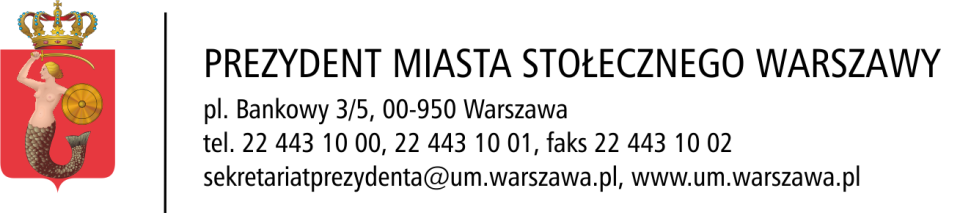 KLAUZULA INFORMACYJNA O PRZETWARZANIU DANYCH OSOBOWYCH                                                            NA PODSTAWIE PRZEPISÓW PRAWAW związku z realizacją wymogów Rozporządzenia Parlamentu Europejskiego i Rady (UE) 2016/679 z dnia 27 kwietnia 
2016 r. w sprawie ochrony osób fizycznych w związku z przetwarzaniem danych osobowych i w sprawie swobodnego przepływu takich danych oraz uchylenia dyrektywy 95/46/WE (ogólne rozporządzenie o ochronie danych „RODO”), informujemy o zasadach przetwarzania Pani/Pana danych osobowych oraz o przysługujących Pani/Panu prawach z tym związanych.Poniższe zasady stosuje się począwszy od 25 maja 2018 roku.Administratorem Pani/Pana danych osobowych przetwarzanych w Urzędzie m.st. Warszawy jest: Prezydent 
m.st. Warszawy, pl. Bankowy 3/5, 00-950 Warszawa. Jeśli ma Pani/Pan pytania dotyczące sposobu i zakresu przetwarzania Pani/Pana danych osobowych 
w zakresie działania Urzędu m.st. Warszawy, a także przysługujących Pani/Panu uprawnień, może się Pani/Pan skontaktować się z Inspektorem Ochrony Danych w Urzędzie m.st. Warszawy za pomocą adresu iod@um.warszawa.pl.Administrator danych osobowych – Prezydent m.st. Warszawy – przetwarza Pani/Pana dane osobowe 
na podstawie obowiązujących przepisów prawa, tj. ustawy z dnia 27 lipca 2001 r. Prawo o ustroju sądów powszechnych (Dz. U. z 2018 r. poz. 23, z późn. zm.), ustawy z dnia 6 września 2001 r. o dostępie do informacji publicznej (Dz. U. z 2016 r. poz. 1764, z późn. zm.) i rozporządzenia Ministra Sprawiedliwości z dnia 9 czerwca 
2011 r. w sprawie sposobu postepowania z dokumentami złożonymi radom gmin przy zgłaszaniu kandydatów 
na ławników oraz wzoru karty zgłoszenia (Dz. U. Nr 121, poz. 693).Pani/Pana dane osobowe przetwarzane są w celu wypełnienia obowiązków prawnych ciążących 
na m.st. Warszawie, tj. wyboru ławników sądów powszechnych. W związku z przetwarzaniem danych w celu, o którym mowa w pkt 4, odbiorcami Pani/Pana danych osobowych mogą być: organy władzy publicznej oraz podmioty wykonujące zadania publiczne lub działające na zlecenie organów władzy publicznej, w zakresie i w celach, które wynikają z przepisów powszechnie obowiązującego prawa, w szczególności: Komendant Stołeczny Policji - od którego Rada m.st. Warszawy uzyskuje informacje o kandydatach na ławników Prezesi właściwych sądów powszechnych – w celu dokonania czynności administracyjnych związanych z organizacją pracy tych sądów (dotyczy osób wybranych na funkcję ławnika),inne podmioty, które na podstawie przepisów prawa lub stosownych umów podpisanych z m.st. Warszawą przetwarzają dane osobowe dla których Administratorem jest Prezydent m.st. Warszawy, w szczególności: Zespół opiniujący kandydatury na ławników sądów powszechnych – w celu wydania opinii o kandydatach w zakresie spełniania wymogów określonych w ustawie Prawo o ustroju sądów powszechnych.Dokumentacja osób wybranych na funkcję ławnika zostaje przekazana do prezesów właściwych sądów powszechnych. Zgłoszenia osób niewybranych na funkcję ławnika mogą zostać odebrane w ciągu 60 dni od daty wyboru, po tym czasie w ciągu 30 dni są niszczone komisyjnie. Pozostała dokumentacja będzie przechowywana przez okres kadencji ławników, a następnie przez okres oraz w zakresie wymaganym przez przepisy powszechnie obowiązującego prawa, w szczególności ze względu na cele archiwalne w interesie publicznym, cele badań naukowych lub historycznych lub cele statystyczne.W związku z przetwarzaniem Pani/Pana danych osobowych przysługują Pani/Panu następujące uprawnienia: a) 	prawo dostępu do danych osobowych, w tym prawo do uzyskania kopii tych danych;b) 	prawo do żądania sprostowania (poprawiania) danych osobowych – w przypadku, gdy dane 
są nieprawidłowe lub niekompletne;c) 	prawo do żądania usunięcia danych osobowych (tzw. prawo do bycia zapomnianym), w przypadku, gdy:dane nie są już niezbędne do celów, dla których były zebrane lub w inny sposób przetwarzane,dane osobowe przetwarzane są niezgodnie z prawem,dane osobowe muszą być usunięte w celu wywiązania się z obowiązku wynikającego 
z przepisów prawa;d) 	prawo do żądania ograniczenia przetwarzania danych osobowych – w przypadku, gdy:osoba, której dane dotyczą kwestionuje prawidłowość danych osobowych,przetwarzanie danych jest niezgodne z prawem, a osoba, której dane dotyczą, sprzeciwia 
się usunięciu danych, żądając w zamian ich ograniczenia,Administrator nie potrzebuje już danych dla swoich celów, ale osoba, której dane dotyczą, potrzebuje ich do ustalenia, obrony lub dochodzenia roszczeń,osoba, której dane dotyczą, wniosła sprzeciw wobec przetwarzania danych, do czasu ustalenia 
czy prawnie uzasadnione podstawy po stronie Administratora są nadrzędne wobec podstawy sprzeciwu;e) 	prawo sprzeciwu wobec przetwarzania danych – w przypadku, gdy łącznie spełnione są następujące przesłanki:zaistnieją przyczyny związane z Pani/Pana szczególną sytuacją, w przypadku przetwarzania danych na podstawie zadania realizowanego w interesie publicznym lub w ramach sprawowania władzy publicznej przez Administratora,przetwarzanie jest niezbędne do wykonania zadania realizowanego w interesie publicznym lub 
w ramach sprawowania władzy publicznej powierzonej Administratorowi lub jest niezbędne 
do celów wynikających z prawnie uzasadnionych interesów realizowanych przez Administratora lub przez stronę trzecią, z wyjątkiem sytuacji, w których nadrzędny charakter wobec tych interesów mają interesy lub podstawowe prawa i wolności osoby, której dane dotyczą, wymagające ochrony danych osobowych, w szczególności gdy osoba, której dane dotyczą jest dzieckiem;f)	ze względu na fakt, iż jedyną przesłanką przetwarzania danych osobowych stanowi przepis prawa, 
nie przysługuje Pani/Panu prawo do przenoszenia danych.W przypadku powzięcia informacji o niezgodnym z prawem przetwarzaniu w Urzędzie m.st. Warszawy Pani/Pana danych osobowych, przysługuje Pani/Panu prawo wniesienia skargi do organu nadzorczego właściwego w sprawach ochrony danych osobowych. Podanie przez Panią/Pana danych osobowych jest obowiązkowe, gdyż przesłankę przetwarzania danych osobowych stanowi przepis prawa.Pani/Pana dane mogą być przetwarzane w sposób zautomatyzowany i nie będą profilowane. 